Supplementary MaterialThe Positive Brain – Resting State Functional Connectivity in Highly Vital and Flourishing IndividualsFlorens Goldbeck1*, Alina Haipt1, David Rosenbaum1, Time Rohe1, Andreas J. Fallgatter1,2, Martin Hautzinger3, Ann-Christine Ehlis1,2* Correspondence: Florens Goldbeck: florens.goldbeck@uni-tuebingen.deSupplementary Table 1. Categories of the OTP, example and % occurrence in overall sampleSupplementary Fig 1.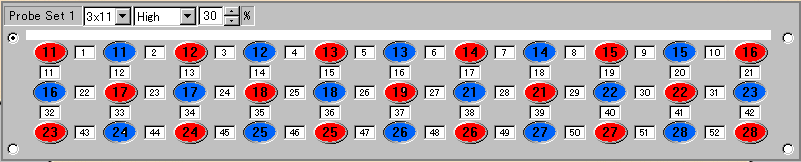 The 52-channel probe set was located using Pz, T3 and T4 of the 10-20 system as reference points. Category subjective experienceExample%1Mind-wandering: The subject expressed to be in a relaxed mood and let his mind flow in an unconstrained way without any focus on a particular subject“I relaxed and let my mind flow.”252Rumination: The subject expressed a repetitive stressful style of thinking about an unfinished concern that leads to the urge of suppressing the inner experience.“I thought about a stressful meeting I had at work, which made me nervous, so I tried to distract myself from that memory.”53Focus on body sensations: The subject expressed an attentional focus on their body/breath“I focused on my breathing.”354Mindfulness/Relaxation training: The subject expressed to be in a mindful state (detachment from cognition, concentration on breathing with detached mind) or 3 to perform some kind of relaxation technique (e.g. progressive muscle“I focused on my breathing and watched my mind in a detached way.”125Suppression: The subject expressed withdrawal from or suppression of unpleasant inner experiences"I felt the weight (of the NIRS cab) on my head and tried to think about something else"126Boredom: The subject expressed that the resting-state was boring"I felt bored"57Making future plans: The subject expressed thoughts about things they will do“I thought about what I would eat for dinner and decided to eat pizza.”608Thinking about the measurement: The subject expressed thoughts about the given instructions or how their data might look like"I wondered what he (the experimenter) would see"309Fight against fatigue: The subject expressed feeling sleepy or trying not to fall asleep"I felt tired3210Thinking about the duration of the measurement"I was wondering how much time had already passed"2111Listening to external noise: The person reported focusing on external sounds"I heard the noise of the NIRS machine"5Overall emotional tone of content:Positive"I was thinking about my last surf vacation and how good it felt to be in the water."47Negative"I felt upset about my PhD thesis and kept thinking how much I still needed to write"18Neutral"Then I did some mental calculus and repeated the movements I had learned yesterday17Mixed"The lecture was very boring but in the evening I met my friends which was nice"13Aroused"I was feeling excited"11Calm"I felt quiet and didn't think much"48